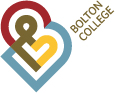 Higher Level 4/5 Student Enhancement Framework(Incorporating the learner journey; student engagement; student success; and enhancing learning, teaching, and assessment)2023-2024CONTENTS										       PAGE NO1. Introduction												32. Key outcomes of framework									33. Procedures for student journey									34. Procedures for supporting staff to enhance their professional practice, and scholarly activity	45. Appendix 1 – Checklist for Personal Tutoring/Mentoring session					57. Appendix 2 – HE Transition Interventions for students ‘At Risk’ (procedures)		            81. 	IntroductionBolton College has well-developed strategies, frameworks, and procedures for our students to be able to succeed in their chosen course of study. The college Higher Level 4/5 Student Enhancement Framework does not wish to duplicate, but seeks to strengthen and enhance existing procedures for the benefit of both students and staff engaged in this provision.  The Higher Level 4/5 Learning, Teaching and Assessment Strategy 2023-2024 has aspirational and ambitious objectives in relation to enhancing the student experience by setting key outcomes that serve to support both students and staff. In order to present a coherent and integrated framework and procedures for the learner journey, student engagement, student success, and enhancing learning, teaching and assessment, this document combines all those elements, and can be read in conjunction with existing college frameworks and procedures. In line with the Higher Level 4/5 Learning, Teaching and Assessment Strategy, the following key outcomes for this framework are directly related and translate into procedures for all students and staff to follow. 2. 	Key outcomes of framework:  Student journey procedures, from application to student successTransition interventions to support student successAttendance and monitoring procedure to support the student life cycle Student engagement initiatives and activities in the learning experiencePersonal development planning activities for student successStrengthened procedures for peer review, peer observation, and peer sharingStrengthened procedure to support the role of the tutor, in supporting students at risk, student engagement, and feedback eventsIncreased use of innovative blended learning approaches to teaching, learning and assessment3. 	Procedures for Student Journey3.1 	Application to Induction procedures and checklistRefer to admissions process in Higher Level 4/5 Admissions Policy and ProcessRefer to Higher Education and Higher Level 4/5 Student Induction checklistRefer to Appendix 13.2 	Student engagement activities in the learning experienceRefer to the Programme HandbookRefer to Module GuidesStudent representative engagement: Course Committee; Student Surveys; validation events									Structured, flexible and regular opportunities for all students to feedback will include, ‘face to face’ and technology assisted processes via module evaluations, regular one-to-one personal tutor events; an ‘end of year student survey’, and inclusion in course committee feedbackAllocation of personal tutor Setting of dates and times for personal tutoring:  Appendix 1Embed personal development planning for students into personal tutoring sessionsWork based learning activitiesEnrichment and engagement activities.Ensure students are informed about additional support for those with additional needsEnsure students have received a library induction and are signposted to college learning resources, e.g. Moodle3.3	Transition interventions for studentsEnsure students are aware of and understand attendance requirementsEnsure all students attend personal tutoring sessionsRefer to Appendix 23.4 	Student successEnsure each student completes the courseWithdrawals or non-completions to be monitored weekly. Non-achievement and withdrawals to be included in annual monitoring (Programme Plans) and explanation given for non-achievement and withdrawals. Monitoring to be reviewed at HE Quality Assurance Committee Encourage student to write a CV and portfolio that documents their achievements during the course. Achievements to include, academic, personal, professional, extra curricula, new skills and competencies 4. 	Procedures for supporting staff to enhance their professional practice, and scholarly activity Strengthen HE staff involvement in to attend the Learning, Teaching, and Enhancement (LTE) Group staff development sessions throughout the yearStrengthen staff development sessions that include the sharing of good practice and innovation with regard to learning, teaching and assessment, including formative assessmentIncrease the use of innovative blended learning approaches to teaching, learning and assessment via staff development sessions					Encourage staff to attend any learning and teaching staff development opportunities, including the University of Bolton and Advance HEEncourage staff to subscribe to the Advance HE email shots and information, and to engage in Advance HE initiatives and conferencesStrengthen procedures for peer review, peer observation, and peer sharing. Produce an annual HE OLTA report Encourage staff to undertake the HEA Fellowship awardAppendix 1Checklist for Personal Tutoring (Please note that below are activities that you need to action. If your course runs less than 1 or 2 years then please use equivalent timespans so you are able to undertake the activities)Appendix 2HE TRANSITION INTERVENTIONS FOR STUDENTS ‘AT RISK’This section is to accompany the college interventions for students at risk. The following are indicators of students who may be at risk of not completing their studies. The indicator list is not exhaustive but should alert you to any students who may be experiencing difficulties in completing their studies.Indicators:Non-attendance of classes for 2 weeks of studyNon-attendance of work-based learning for 2 weeks of study (if applicable)Lack of engagement with Moodle, and learning resources on MoodleNon-submission of assessmentsLow achievement in summative assessmentsNon-attendance of personal tutor sessionsNone or little engagement in group activities in classIt is crucial that any module tutor should report to the course leader and personal tutor, any of the above indicators, especially if there has been non-attendance. Please make a judgement as to whether you think sufficient indicators have been breached; if they have then please follow procedures to avoid a negative outcome.Procedures:Module tutor to contact course leader and personal tutor about the studentDiscuss which indicators have been identified and arrange a meeting with the studentPersonal Tutor should meet with the student and discuss the concerns identified from the indicatorsIdentify the issues/concerns the student has and take these into account when advising/supporting themIf the concerns are academic then arrange for additional support from module tutor or personal tutorIf the concerns are personal then signpost the student to the relevant service for adviceIf the student will not discuss concerns then signpost the student to relevant service, e.g. counselling, finance, student support. Arrange for a meeting between student and the service identified, if the student is agreeable to thisDraw up a plan of action and agreement with the student. Set deadline dates for each action to be taken. Arrange future date and times to meet with the studentMonitor the student’s activity against the indicators for a further period of no shorter than 4 weeksIf the outcome of any meeting with the student is negative, and the student refuses help and support, then advise the student that they may be on the wrong course and advise them about other courses. If the student still does not engage, then the student should be withdrawn from the course, and a report should be written as to the reasons for withdrawal.Year/TermMeetings/ sessionsTypeWhenPurpose / ActivityYear 11GroupFirst 2 weeks of the start of the courseMain purpose: To orient new students to the college. To introduce course tutors, and personal tutor/mentor. To check on all aspects of student progress.Student induction activities (student induction checklist, and programme handbook), including all in this sectionThe personal tutor and schedule of meetings, and ad hoc meetingsHow to contact the personal tutorWhat is expected of students and what support is available from the personal tutor, student services, student support, counselling, finance advice, careers ‘service Where to find college policies and procedures and Non-Prescribed HE specific policies and proceduresMoodle2GroupHalf way through first term OREquivalent timespan of courseAsk students how they found their start of course experienceCheck students are settling in, making friends, and using support systems if needed, and making progress in their studiesCheck students have completed the induction process and signed and returned their induction checklistCheck students are aware of the mitigating circumstances and appeals processCheck students understand referencing and the use of unfair meansGive opportunity for students to speak with group, in order to collect issues and concerns and relay these to appropriate committee3IndividualImmediately after assignment results dayReview with student that they have had feedback from all assignments, and each piece of workCheck that the student has understood formative assessment and summative assessment feedback, and know how they can improveEncourage students to complete student module surveys4GroupCheck students are settling into term, and identify any issues they may have, and enable them to feedback to student repsEncourage students to complete student surveys 5IndividualImmediately after assignment results Review with student that they have had feedback from all assignments, and each piece of workCheck that the student has understood formative assessment and summative assessment feedback, and know how they can improveEncourage students to complete student module surveys6GroupCheck students are settling into term, and identify any issues they may have, and enable them to feedback to student repsEncourage students to complete student module surveysCheck students are up to date and on schedule with their assignments7IndividualImmediately after assignment results dayReview with student that they have had feedback from all assignments, and each piece of workCheck that the student has understood formative assessment and summative assessment feedback, and know how they can improveEncourage students to complete student module surveys8GroupOrientate students towards second year of study (where relevant), and what to expectGather student feedback regarding any personal tutoring sessionsYear 29GroupEarly in Term 1Inform students of any changes to their course and tutors, and to any college or Non-Prescribed HE policies and proceduresCheck that all progression students are up to date with assignmentsRemind students about referencing, using unfair means, mitigating circumstances, and any additional support on offerRemind students that they can feed back any issues or concerns to course leaderEncourage students to complete student module surveysEncourage students to consider employability and to use the careers service and utilise opportunities offered by the careers service to enhance their employability skills10IndividualImmediately after assignment results dayReview with student that they have had feedback from all assignments, and each piece of workCheck that the student has understood formative assessment and summative assessment feedback, and know how they can improveEncourage student to complete student module surveys11GroupNear end of TermCheck with students that they are course to complete all assignmentsEncourage students to consider employability and to use the careers service and utilise opportunities offered by the careers service to enhance their employability skillsEncourage students to complete student module surveys12GroupEnd of TermHave an end of course get-together with tutors and students (if possible)